Алгоритм программного решения: 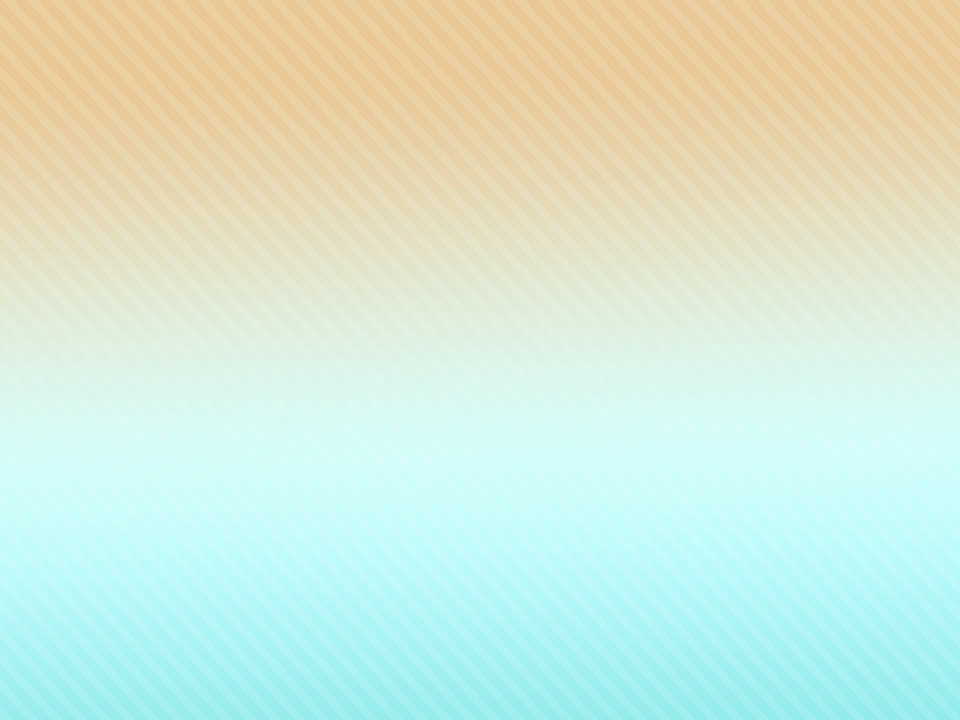 